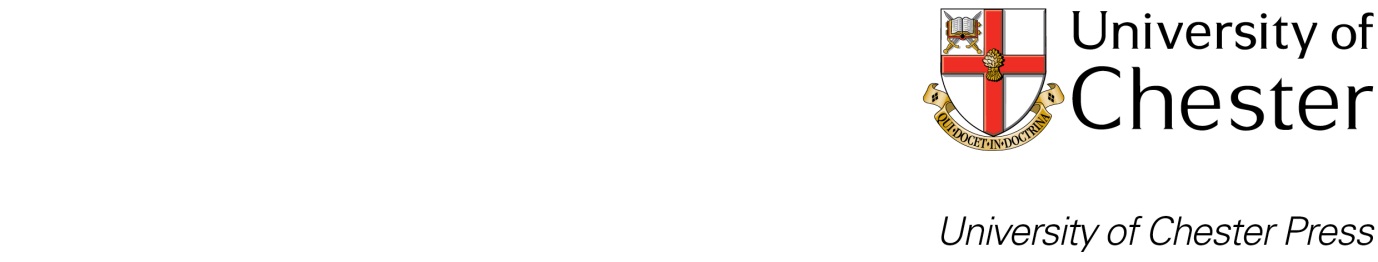 Thank you for your interest in publishing with the University of Chester Press.  In order to help the Editorial Board to assess the potential of your project, please complete this form with as much detail as possible and ensure that you have included responses to the following key questions:□ 	The title of the project.□ 	The structure of the project.□ 	The identity and experience of all contributors (for chapters of edited volumes).□ 	A detailed breakdown of the content, chapter by chapter, giving an insight into how the volume will work as a whole (maximum of 3,000 words).□ 	How will the publication be different from, or fit in with, existing titles?□ 	Marketing suggestions.□ 	A realistic idea of likely sales.□ 	The names of two appropriate peer reviewers.Additional material for submission:□ 	This form will need to be accompanied by a CV giving your name, contact details, current position, research experience, previous publications and expertise in the field.□ 	A sample chapter (if available).Proposed publication title (with a descriptive sub-title to make the subject matter clear to readers):Your name:Your role in the proposed publication (editor, author, joint editor or joint author):A 150-word summary of the project:  Detailed description (to include the full aims and scope):Proposed structure (with a comprehensive synopsis of each chapter):The name, affiliation and experience of the contributors to edited volumes:Approximate length:Are there illustrations and how many are colour/black and white?When will the manuscript be ready?Can you suggest two reviewers for your publication?What are the main competitors?In what ways will your book be better than competing titles?Why publish your title now?What is the proposed readership?  Please give as much detail as possible.Will the new information included in the book justify its purchase price for potential customers?Can you give a realistic estimate of potential sales?Do you have any marketing ideas for the publication?Are there any societies or organisations who would be interested in your publication?What are the appropriate journals for review copies?Would you be able to take publicity material to any forthcoming conferences in the subject area or help to promote the publication in any other way?Have you submitted your proposal to any other publishers?Why would you like to publish with the University of Chester Press?Any further relevant information on your proposal:Please return this form to: Sarah Griffithssarah.griffiths@chester.ac.ukUniversity of Chester Press, Parkgate Road, Chester CH1 4BJ+44 (0)1244 513305